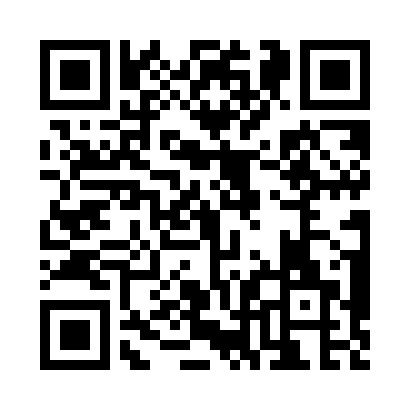 Prayer times for Catarrh, South Carolina, USAMon 1 Jul 2024 - Wed 31 Jul 2024High Latitude Method: Angle Based RulePrayer Calculation Method: Islamic Society of North AmericaAsar Calculation Method: ShafiPrayer times provided by https://www.salahtimes.comDateDayFajrSunriseDhuhrAsrMaghribIsha1Mon4:486:131:265:128:3810:032Tue4:486:131:265:128:3810:033Wed4:496:141:265:128:3810:034Thu4:506:141:265:138:3810:025Fri4:506:151:265:138:3810:026Sat4:516:151:265:138:3810:027Sun4:526:161:275:138:3710:018Mon4:526:161:275:138:3710:019Tue4:536:171:275:138:3710:0010Wed4:546:171:275:138:3610:0011Thu4:556:181:275:138:369:5912Fri4:556:181:275:148:369:5913Sat4:566:191:275:148:359:5814Sun4:576:201:275:148:359:5715Mon4:586:201:285:148:349:5716Tue4:596:211:285:148:349:5617Wed5:006:221:285:148:339:5518Thu5:006:221:285:148:339:5519Fri5:016:231:285:148:329:5420Sat5:026:241:285:148:329:5321Sun5:036:241:285:148:319:5222Mon5:046:251:285:148:319:5123Tue5:056:261:285:148:309:5024Wed5:066:261:285:148:299:4925Thu5:076:271:285:148:299:4926Fri5:086:281:285:148:289:4827Sat5:096:291:285:138:279:4728Sun5:106:291:285:138:269:4629Mon5:116:301:285:138:259:4430Tue5:126:311:285:138:259:4331Wed5:136:321:285:138:249:42